Муниципальное автономное  общеобразовательное учреждение «Общеобразовательная школа для обучающихся с ограниченными возможностями здоровья №35»Г. ЧереповецУчебное пособие «Русский язык 11 класс»Тема «Стили речи»Автор: учитель  русского языка и литературы Иванова Н.Н.высшая квалификационная категория2022 годСодержание ВведениеДорогой одиннадцатиклассник!В этом году ты завершаешь обучение в школе. Каждый из вас найдёт своё место в обществе в зависимости от профессии, материального положения. В повседневной жизни ты будешь вынужден реализовать себя в разных сферах жизни: экономической, политической, социальной, духовной. Ежедневно тебе придётся принимать участие в экономической сфере для удовлетворения материальных потребностей (покупке продуктов, вещей и т.д). В политической сфере ты столкнёшься с соблюдением моральных норм (права и обязанности).  Социальная сфера поможет тебе реализовать потребность в общении (в семье, работе, среди друзей).   Духовная сфера необходима каждому человеку для самореализации своих талантов и способностей (увлечения).Для того чтобы быть счастливыми необходимо уметь проявить себя в различных сторонах жизни. Для этого тебе придётся быть максимально коммуникабельным. Общение является средством познания собственной личности, нахождения себя. Поэтому вы продолжите получать необходимые знания, которые позволят вам в дальнейшем комфортно поддерживать существование в социальной среде. На заключительном этапе обучения в школе вы систематизируете изученный материал и отработаете умение применять изученные правила в жизненных ситуациях.Вам предлагается использовать учебное пособие по русскому языку, в которое включены задания, предполагающие обдумывание проблемной речевой ситуации и высказывание собственного мнения, открытие новых знаний и знакомство с речевым правилом, упражнения различной трудности, а также элементы тренинга, ролевые игры.Изученный материал обязательно поможет тебе стать успешным в обществе. Всё зависит от тебя! Успехов!Значение речи в жизни человека Упр.1 В 10 классе мы узнали, что необходимо уметь выпускнику, чтобы успешно трудоустроиться.  Подумайте, может ли быть человек счастлив, имея успехи лишь в труде?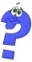 Примите участие в беседе с одноклассниками на тему «Необходимость общения человека вне производства?» Сравните ваши мнения. Отметьте те сферы, которые назвали большинство собеседников.Упр.2 Прочитайте приветственную статью «Дорогой одиннадцатиклассник!» Найдите, в каких сферах жизни применяет речь человек? Расскажи опираясь на схему. Упр.3 Прочитай. Назови качество характера человека, которое позволяет легко выстроить успешное общение с окружающими. Запиши умения коммуникабельного собеседника. 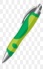 Коммуникабельность – это одна из самых важных способностей человека, которая используется повседневно в разных сферах жизни. Данное качество позволяет подстроиться в разговоре под людей разного характера.  Такой человек умеет легко налаживать дружеские и деловые отношения, независимо от возраста, пола, социального статуса, темы беседы. Это не просто общительный человек, болтающий весело по пустякам, а действительно интересный собеседник. Он учитывает потребность в диалоге и адекватно действует, исходя определённой ситуации. Такой сотрудник не вступает в конфликт с руководством и коллегами и наиболее успешен в профессиональной деятельности.Показывая человеку улыбкой, взглядом, жестом, доброжелательным приветствием, желание взаимодействовать, можно легко начать диалог или оставить приятное впечатление. С позитивной и улыбающейся личностью люди общаются с удовольствием.	- является одним из важнейших личных качеств, предусматривающих активное общение с другими людьми. Это один из основных навыков успешного социального взаимодействия, затрагивающих как профессиональные, так и личные отношения.   Упр.4 Коммуникабельность можно увидеть в человеке невооружённым глазом. Проверьте наличие качеств у своих одноклассников и себя. 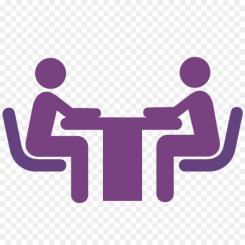 Дружелюбный и общительный. Такой человек легче осуществляет намеченные планы, достигает хороших результатов в профессии, ведёт активный образ жизни.Вызывает доверие. Умеет уверенно и достоверно изложить информацию. Умеет слушать, понимать чувства, мысли, потребности оппонента.Имеет яркую и выразительную речь, высокий интеллект.Способен пойти на компромисс. Не теряется в любой ситуации, предлагая варианты решения.Не боится новых знакомств. Умело ведёт лёгкую беседу с незнакомыми людьми.Готов к публичным выступлениям. Умеет вести беседу с группой людей разных возрастов и интересов.Домашнее задание: 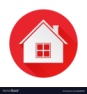 Прочитай. Приведи профессии, в которых важно быть коммуникабельным.Дружелюбие и отсутствие предубеждённости к другим людям является основой для открытого и искреннего диалога. Другими словами, любовь к людям и отсутствие критики в их адрес являются главной составляющей в развитии навыков общения.Недаром хорошие продавцы, как правило, личности яркие и общительные, проявляющие неподдельный интерес к каждому и способные уделить внимание одновременно всем покупателям. Актёры, политики имеют много последователей, потому что любят людей. Общество, в свою очередь, отвечает им взаимностью.Стили речи     Упр.5 Примите участие в обсуждении на тему «Стильный человек». Какие стили в одежде вы знаете? Что им соответствует? Сравните ваши мнения. Отметьте те качества, которые назвали большинство собеседников.Упр.6 Прочитай. Как ты понимаешь слово стиль?Стиль! Нам приходится слышать это слово довольно часто: стиль писателя, стиль архитектуры, стиль одежды.Стиль в переводе с английского означает «линия, манера поведения, образ жизни». Стиль одежды - это, прежде всего, соответствие одежды, обуви и аксессуаров друг другу, времени года, месту проведения того или иного мероприятия или события, на котором вы находитесь, настроению, чертам вашей внешности и характеру.Стиль одежды отражает то, как мы видим себя сами. Это не только одежда, но и наше поведение в жизни.Стиль - это сознательный выбор.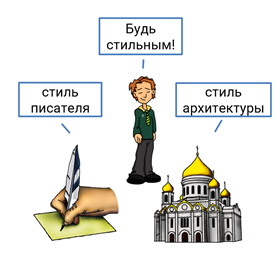 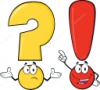 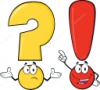 Упр.7 Прочитайте текст в рамке.  Расскажи, какие стили РЕЧИ используются в сферах общественной жизни человека? Воспользуйся схемой. Что общего между стилем одежды и стилем речи?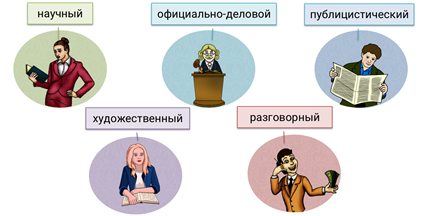  Упр.8 Соотнеси стиль речи и сферу его использования. Заполни таблицу в тетради. Воспользуйся словами для справок (ниже).Слова для справок: в средствах массовой информации, в официально-деловых отношениях, в обыденном общении, в художественной литературе, в сфере науки.Упр.9 Прочитай. Поделись с одноклассниками информацией. Учимся различать стили речи!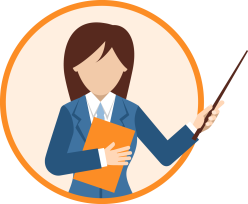 Если текст словно прочитан лектором или списан из учебника – это научный стиль.Если это – текст распоряжения или заявления, под которым так и хочется поставить печать – это официально-деловой стиль.Если мы легко можем вообразить текст на странице газеты – это публицистический стиль.Текст принадлежит художественному произведению? Стиль – художественный.Если перед нами хорошо знакомая нам повседневная речь – перед нами разговорный стиль.
  Упр.10 Смешивать различные стили и ошибаться со сферой их употребления крайне нежелательно. Найдите стилистические ошибки.Предприятию на постоянную работу требуется классный специалист.
Мой друг не пишет мне за неимением времени.
Мы рассмотрели основные особенности стилей речи, и это нереально круто.
 Домашнее задание: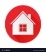 Подумай к каким стилям речи соответствуют слова: брякнуть, сказать, поведать, сообщить.Разговорный стиль Упр.11 Представь, что вы во дворе разговариваете с друзьями. Подумайте, что вы им скажете? Как вы будете говорить? Примите участие в обсуждении. Сделайте вывод, в каком стиле вы передаёте информацию в повседневном общении?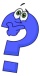 Упр.12 Прочитай. Охарактеризуй разговорный стиль. Где он применяется? Поделись с одноклассниками информацией. − А что я… да я вообще просто поздравить жену хотел! Ну, вижу, − цветы. Красивее, чем у нас в магазине. Думаю – чего там, раз есть цветы, то можно брать! Да кто ж знал-то, что их нельзя рвать на клумбах в городе? Обалдеть можно!–Ёо, чувак!  Если ты читаешь этот текст, то врубаешься в тему. Энергия, драйв и скорость – вот что определяет мою жизнь. Я люблю экстрим, люблю острые ощущения, люблю, когда адреналин зашкаливает и сносит башку мне глубоко по барабану: скейтборд или паркур, ролики или байк. Круто пока есть чему бросить вызов!-Алле! Это кто?- Простите, а кто вам нужен?- Это, как его, мне Никиту.- Но мальчика с таким именем у нас нет. Вы, вероятно, ошиблись номером.- А, ну ладно. (короткие гудки).«Даш, ты сделала дз по мате? Завтра контроша…»«Не волнуйтесь, доехал я хорошо. Мне попался очень классный попутчик...»Упр.13 Рассмотри схему. Заполни таблицу «Разговорный стиль» в тетради.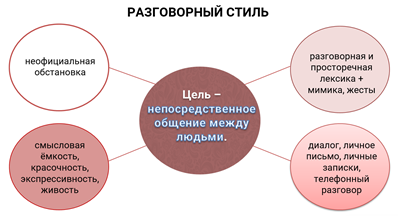 Помните!Цель разговорного стиля – непосредственное общение между людьми.Он употребляется в неофициальной обстановке.Разговорная речь обычно – емкая, красочная, экспрессивная, живая.
Нередко в ней используется разговорная и просторечная лексика, присутствуют слова-паразиты. Речь сопровождается жестами, мимикой.Разговорный стиль встречается обычно в диалогах, а также в личной переписке, записях, телефонных разговорах и переписке по Интернету, по мобильному телефону (sms).Упр.14 Прочитай. Чему учит текст? Спиши пословицы о добром слове.    Пока человек не заговорил, его тяжело узнать. Больше всего ссор происходит из-за того, что мы говорим плохо.     Наиболее успешны те люди, которые приятно говорят. Люди, которые грубо разговаривают, являются в обществе отвергнутыми.     Где доброе слово скажется, там и добро окажется. Доброе слово лечит, а злое калечит. Добрые слова приятно и говорить, и слушать. Доброе слово гнев побеждает. На добрый привет, добрый и ответ. Упр.15 Подумайте, из чего складывается общий облик культурного человека. Примите участие в обсуждении. Сделайте вывод, помогает ли использование нецензурной лексики человеку создавать о себе хорошее впечатление? Упр.16 Прочитай. Для чего в России установлен День родного языка? Культура чувств, культура общения, культура речи – из всего складывается общий облик культурного человека. Порой мы забываем, что язык – это наша культура, история, богатство.  Сегодня сокровище России великий русский язык нуждается в защите. Поэтому в нашей стране принят Федеральный закон «О государственном языке в РФ». А 12 февраля указом Президента РФ установлен День родного языка. Упр.17 Прочитай. Запиши, что являются нарушением Закона № 53-ФЗ.Любые проявления нецензурной лексики (мата) являются нарушением моральных, этических, социальных и общественных правил. Законом № 53-ФЗ введен ряд прямых запретов употребление мата:запрещено использовать любые словоформы с употреблением мата при подготовке официальных документов; использование мата в СМИ, в том числе на ресурсах в интернете;при осуществлении любых форм правосудия;при проведении выборов и референдумов, а также предвыборной агитации;при выпуске в прокат кино- и видеопродукции;За доказанный факт оскорбления с употреблением матерных выражений с виновного лица может взыскиваться компенсация морального вреда. Упр.18 Рассмотрите образцы диалогов. Примени их в кругу одноклассников. Обсудите, какое впечатление создаётся о собеседнике? Почему?Диалог: Поздравляем друга с днем рождения по телефону— Ало! Доброе утро!— Доброе утро! Я вас слушаю.— Это Мария. Вы могли бы позвать Тараса?— Это я.— Я тебя не узнала. Тарас, я поздравляю тебя с Днем рождения! Желаю счастья, здоровья, успехов в учебе.— Очень благодарю. Мария, приходи сегодня в шесть ко мне в гости. Собирается веселая компания.— Я обязательно приду. Встретимся вечером!— Хорошо. До встречи! Диалог по телефону на тему: Вызываем такси— Добрый вечер! Вы позвонили в службу такси "Такси".— Добрый вечер. Я хотел би заказать такси, надо ехать на железнодорожный вокзал.— Назовите свой адрес, пожалуйста.— Площадь Победы, дом 8, первый подъезд.— Хорошо. Когда нужно прислать такси?— Прямо сейчас. Нас будет четверо, также есть багаж, 3 больших чемодана.— Хорошо, за вами приедет большое авто. Ждите, за 5 минут машина будет на месте.— Спасибо.Диалог на тему: Покупка цветов— Доброе утро.— Приветствую Вас. Цветочный магазин "Запах". Чем могу помочь?— Я бы хотел заказать цветы для жены.— Какие цветы любит Ваша жена?— У вас есть орхидеи?— Да, наш лучший букет из орхидей — это композиция "Все для тебя". Хит продаж! Его создают квалифицированные флористы.— Какова его цена?— 1000 рублей с доставкой по городу.— Хорошо. Я рассчитаюсь наличными при получении.— Когда доставить букет?— Завтра к 9 утра.— Хорошо. Пожалуйста, назовите адрес доставки.— Улица Радужная, дом 7.— Спасибо за заказ.— Спасибо, до свидания.— До свидания. Диалог: снимаем квартиру— Добрый день. Вы сдаете квартиру на длительный срок?— Добрый день. Так, сдается однокомнатная квартира. Есть вся необходимая мебель и техника.— Какой это этаж?— Это пятый этаж пятиэтажного дома.— Лифт в доме есть?— Нет.— Извините, мне не подходит.— До свидания.— Всего хорошего!Домашнее задание: Прочитай. Запомни. Нарисуйте плакат в защиту родного языка.Официально-деловой стиль Упр.19 Представьте себе, что Ваша кандидатура подходит на вакантную должность. Подумайте, как Вы сообщите работодателю о своём согласии? Примите участие в обсуждении. Сделайте вывод, для чего все важные решения оформляются документально? Упр.20 Прочитай. Охарактеризуй официально-деловой стиль. Где он применяется? Поделись с одноклассниками информацией. А) «1.1.    Настоящие    Правила    дорожного    движения* устанавливают единый порядок дорожного движения на всей территории Российской Федерации.  Другие   нормативные акты, касающиеся дорожного движения, должны основываться на требованиях Правил и не противоречить им».Б)8. 03 в 18.00 гр. Иванов Иван Иванович 1976 г. р. был обнаружен рвущим цветы на клумбе возле дома по адресу ул. Ленина, д. 43. После задержания гр. Иванов пояснил, что рвал цветы с целью поздравить с праздником свою супругу, гр. Иванову Инессу Игоревну. На вопрос, по какой причине им была выбрана клумба возле здания РОВД Ленинского района, гр. Иванов ответить не смог.
Задержание провел сотрудник РОВД Ленинского района мл. лейтенант Сидоров С. С.В) Прошу предоставить мне за свой счёт два дня 23 и 24 сентября по семейным обстоятельствам.В)                                                            Объявление22 сентября возле ТЦ «Макси» была найдена собакапороды французский бульдог, чёрной масти,короткошёрстный.Очень тоскует по хозяину.Обращаться по адресу:ул. Берёзовая, дом 27, кв. 19АндрейУпр.21 Рассмотри схему. Заполни таблицу «Официально-деловой стиль» в тетради.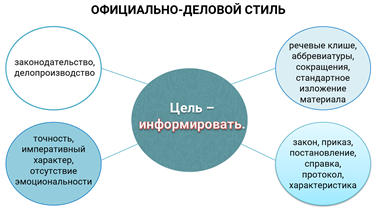 Помните!Цель официально-делового стиля -  информирование, доведение до сведения. Он употребляется   в официальной обстановке в виде монолога. Официально-деловой речи характерна точность, конкретность, строгость, не эмоциональность,Официально-деловой стиль преобладает в письменной форме: законы, указы, приказы, постановления, объявления, справки, анкеты, заявления, доверенности, автобиографии, резюме, протоколы, характеристики, акты, протоколы, инструкции, контракты, договоры и т. дОдним из признаков официально-делового стиля являются канцеляризмы – слова и обороты речи, характерные для деловых бумаг и документов. Это такие обороты, как «довести до сведения, оказать помощь, имеет место, вышеуказанный, в связи с распоряжением» и так далее. Речь официально-делового стиля – клиширована. В ней встречаются аббревиатуры, сложносокращенные слова, термины. Материал обязательно должен быть изложен стандартно.Упр.22 Прочитай. Замените слова и сочетания слов стандартными оборотами официально-делового стиля. Пользуйтесь словарём ниже.Из-за болезни – …Дать отпуск – …Помочь - …Участвовать – …Сообщить – …В настоящем году – …Поблагодарить – …Дать слово желающему выступить – …Движение поездов по расписанию -…Словарь: предоставить отпуск, вследствие болезни, принять участие, оказать помощь, в текущем году, поставить в известность, предоставить слово, объявить благодарность, движение поездов согласно расписаниюУпр.23 Прочитай. Выпишите из каждого ряда слова, уместные в официально-деловом стиле. Проверь себя.Даром, безвозмездно, бесплатно.Рассказать, изложить, сообщить, известить, проинформировать.Преграда, помеха, препятствие.Быстрый, моментальный, мгновенный, экстренный, срочный.Кратко, коротко, сжато, сокращенно, лаконично, немногословно.Проверка: безвозмездно, известить, проинформировать, препятствие, экстренный, срочный, краткоУпр.24 Прочитайте предложения. Выберите в скобках слов, характерные для официально-делового стиля. Запишите.(Из-за, благодаря, вследствие) транспорт... люди (могут, смогли, получили возможность) преодолевать огромные расстояния и добираться в самые недоступные уголки.  (Нельзя, трудно, невозможно) представить современную жизнь без транспортных средств. Участникам гонки (даны, вручены, выданы) памятные призы.   (Благодаря, из-за, в связи) сильн(ым) занос(ам) автобусное движение временно прекращено.Домашнее задание: Найдите фразу, которая не соответствует стилю речи. Мы собирались пойти с другом в лесной массив с целью собирания грибов Составление официально-деловых документов Упр.25 В повседневной жизни очень часто приходится сталкиваться с необходимостью составления деловых бумаг. Приходится писать объяснительные записки, доверенности, расписки, различные заявления. Знаете ли Вы, как оформляются деловые бумаги? Примите участие в обсуждении. Сделайте вывод, для чего все важные решения оформляются стандартно?                                                        - это официальный документ, в котором излагается какая-нибудь просьба, предложение или жалоба.Упр.26 Прочитай. Рассмотри образец заявления. Поделись с одноклассниками правилами написания документа.Учимся правильно составлять заявлениеНаименование адресата располагается в верхнем правом углу листа. Затем тут же приводятся фамилия и инициалы заявителя в родительном падеже без предлога. Слово Заявление пишется с прописной буквы и ставится в середине строки. Далее идет краткий и четкий текст заявления обычно начинается со слова «Прошу». Чуть ниже слева ставится дата.Справа ставится подпись заявителя.Упр. 27 Рассмотрите схему написания документов. Напишите заявление с просьбой принять Вас на работу.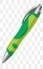 Публицистический стиль речи Упр.28  Представьте себе, что Вы успешно освоили профессию парикмахера или столяра, механика и т.д. Знаете ли Вы, как можно привлечь клиентов к своему виду деятельности? Примите участие в обсуждении. 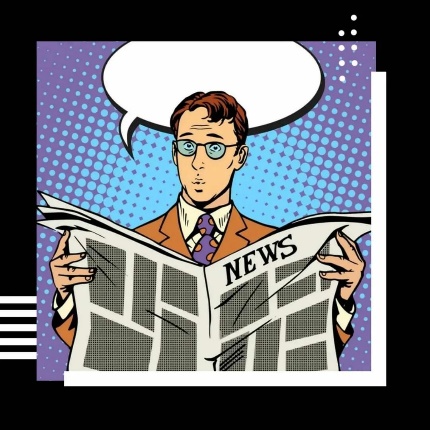 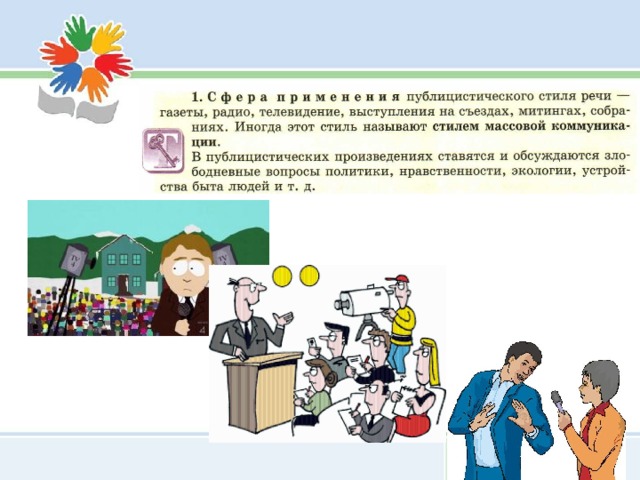 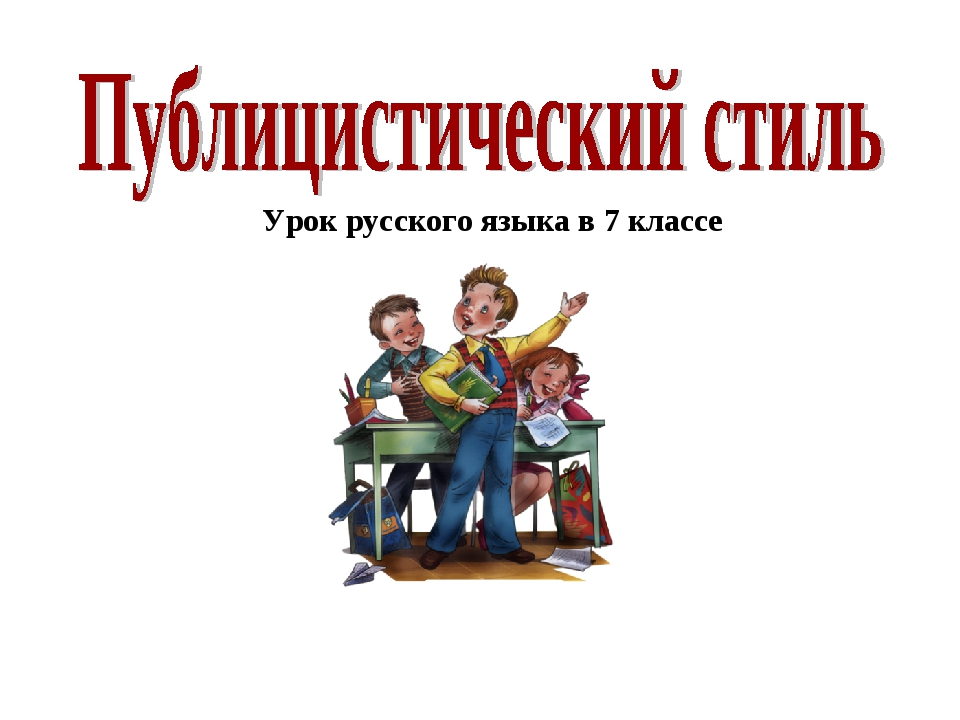 Упр.29 Прочитай. Охарактеризуй публицистический стиль. Где он применяется? Поделись с одноклассниками информацией.   А) Тюльпановый конфузНа что только не идут наши мужчины, в своем стремлении поздравить любимых с праздником! Некого Иванова И.И. это стремление, например, привело прямиком на клумбу Комсомольского парка. Поступок отважный, никто не спорит. Однако вряд ли умный и рыцарственный. С учетом штрафа, который придется уплатить Иванову И.И., тюльпаны ему обошлись гораздо дороже, чем в магазине или цветочном киоске! Будем надеяться, никому не захочется повторить такой вот «подвиг».Б) Как передает наш корреспондент, вчера над центральными районами Вологодской области прошла небывалой силы гроза. В ряде мест были повалены телеграфные столбы, порваны провода, с корнем вырваны столетние деревья. В двух деревнях возникли пожары в результате удара молнии.В) «Орбит» - иногда лучше жевать, чем говорить.Упр.30 Рассмотри схему. Заполни таблицу «Публицистический стиль» в тетради.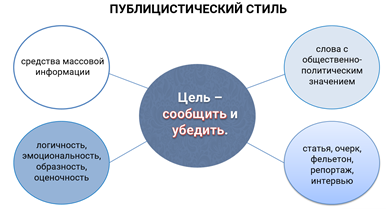 Помните признаки публицистического стиля!ЭмоциональностьОбразностьОценочностьПростота предложения с небольшим объемом слов Доступная к пониманию лексикаПривлекается внимание аудитории (вопросы, восклицания, обращения)РекламаДостоверные факты
Упр.31 Прочитай. Интерес к какой теме хочет вызвать у слушателей автор? Удалось ли ему сформировать определенное отношение многих людей к значимой проблеме? Найдите в тексте слова и выражения, рассчитанные на понимание публики. Выпишите.Учитесь говорить и писать   Учиться говорить и писать нужно все время. Язык – самое выразительное, чем обладает человек. За своим языком надо следить постоянно. Самая большая ценность народа – его язык, язык, на котором он пишет, говорит, думает. Думает! Это значит, что вся сознательная жизнь человека проходит через родной ему язык.   Вернейший способ узнать человека – его умственное развитие, его моральный облик, его характер – прислушаться к тому, как он говорит… А ведь бывает и так, что человек не говорит, а «плюется словами». Для каждого понятия у него не обычные слова, а жаргонные выражения. Такой человек хочет показать, что ему все нипочем, что он выше, сильнее всех обстоятельств, умнее всех окружающих. А на самом деле он трус и робок, не уверен в себе.   И если вы хотите быть по-настоящему интеллигентным, образованным и культурным человеком, то обращайте внимание на свой язык. Говорите правильно, точно и экономно.   Если вам приходится часто публично выступать – на собраниях, заседаниях, просто в обществе своих знакомых, то, прежде всего, следите, чтобы ваши выступления не были длинными. Это важно, чтобы вас поняли.   Второе правило. Чтобы выступление было интересным, все, вы говорите, должно быть интересным и для вас. Постарайтесь, чтобы в вашем выступлении была одна, главная мысль, которой должны быть подчинены все остальные.   Но как научиться писать? Чтобы научиться писать, надо писать, писать письма, дневники. Одним словом: «Чтобы научиться ездить на велосипеде, надо ездить на велосипеде».Из книги Д.С. Лихачева «Земля родная»Упр.32 В публицистическом стиле могут использоваться слова в переносном значении и слова так называемой «газетной образности». Например: белое золото - хлопок, огненные годы - военные годы. Определите, что обозначается следующими сочетаниями слов:   белая смерть -…   битва за урожай -…   черное золото -…   зеленый щит земли -…   королева спорта -…   голубые дороги -…Слова для справок: нефть, сахар, легкая атлетика, уборка урожая, лес, водные пути Домашнее задание:Сегодня публицистический стиль речи становится популярным, востребованным, поскольку резко возрастает роль публичной речи в современной коммуникации. У человека нашего времени часто возникает потребность конструктивно выстроить диалог, грамотно аргументировать позицию, опровергнуть точку зрения оппонента. Напишите устное выступление, выбрав интересную для вас тему:Определяет ли деньги жизнь человека?Что определяет успех в жизни: трудолюбие, талант или случай?Легко ли быть молодым?Надо ли стремиться к славе?К чему надо больше стремиться – к славе или богатству?	Агитационное выступление  Упр.33 Представьте себе, что Вы представляете на ярмарке результат своего труда на продажу. Как это сделать эффективно? Примите участие в обсуждении вопроса.Упр.34 Прочитай. Что является «главным оружием» в выступлении? Где оно применяется? Поделись с одноклассниками информацией.	По словам Наполеона Бонапарта: «Не умеющий держать речь карьеры не сделает». Во все времена люди уважали тех, кто умел говорить и завладеть вниманием слушателей. На сегодняшний день умение красиво говорить необходимо не только актёрам и политикам. Всё более серьёзные позиции занимает интернет-деятельность. Блогерам и ведущим видеоканалов необходимо произносить речи различного характера для видеосъемки Умные люди это понимают и многие не раз высказывались о том, что владение словом — это главное оружие, с помощью которого ведутся политические и рекламные кампании. Поэтому важность умения коротко и емко выразить свою мысль трудно переоценить.Упр.35 Рассмотри таблицу «Агитационная речь». Определи цель рекламы твоей продукции для продажи.Помни правила подготовки агитационного выступления1. Выступление должно быть эмоциональным2. Выступление должно быть кратким и образным3. Необходимо говорить короткими фразами4. Громкость должна быть выше средней.5. Выступление должно дать слушателям все необходимые данные для принятия ими немедленного решения.6. He должно остаться никаких неясностей и недоговоренностей.7. Аудитория должна быть приведена к согласию.8. Необходимо учитывать, может ли аудитория совершить рекомендуемое действие (например, люди не имеют средств купить то, что рекомендуется, призыв к голосованию за кого-либо обращен к аудитории, значительная часть, которой еще не имеет права голоса, и т. д.);9. Выступление должно заставить слушателя почувствовать потребность сделать то, о чем ее просит оратор.10. Выступление должно завершиться прямым призывом к совершению конкретного действия.  Упр.36 Подготовь выступление агитационного характера, которое поможет организовать субботник. Воспользуйся советами урока.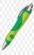 Упр.37 Прочитай предложения. Что это? Запиши одним словом. Россия- щедрая душа!Loreal Ведь Вы этого достойны!РЕКЛАМАА что вы еще знаете о рекламе? Нас всюду окружает реклама, ее можно увидеть буквально на всем: в транспорте, на телевидении. Реклама всегда яркая, привлекательная, заставляет обратить на себя внимание. Слова из рекламы очень хорошо запоминаются.Значит, у рекламы должен быть яркий, привлекающий внимание заголовок, текст должен быть доступен для понимания, объем должен быть небольшим. Упр.38     Прочитай рекламные слоганы (призыв). Запиши. Выбери слова, которые воздействуют на человека, побуждают его к действиям. Подчеркни. Образец: Инвестируй в себя!Делай то, что важно!Тратьте меньше, достигайте большего!Думай иначе!Делай больше, чувствуй себя лучше, живи дольше!Домашнее задание:Создайте рекламу нашему общему дому – учебному заведению. Придумайте подходящий слоган (призыв, девиз) к рекламе.Научный стиль речи Упр.39 Вы знаете, что и в резюме, и во время собеседования необходимо излагать свои мысли правильно.  Многие допускают ошибки при написании профессии «пари(х/к)махер» и неверно ставят ударение в слове «столяр». Проверьте себя, знаете ли вы, как говорить и писать правильно? Где вы можете проверить истинность или ложность вашего мнения?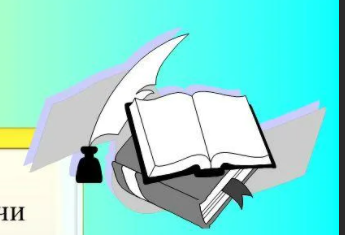 Упр.40 Прочитай. Охарактеризуй научный стиль. Где он применяется? Поделись с одноклассниками информацией. А) Существует несколько гипотез происхождения традиции дарить цветы женщинам. По предположениям некоторых ученых, данная традиция связана с лекарственными свойствами растений. Возвращаясь с охоты, таким образом, древний человек приносил домой не только добычу, но и листья, цветы, пыльцу.Б) Русский язык для иностранных учащихся – одна из лингвистических дисциплин, которая в равной мере предполагает, как обучение языку, внедрение в сознание учащегося представления о языке как системе, так и усвоение этической стороны употребления в речи языковых средств.В) Необходимо понимать, что базовые цифровые символы являются лишь исходными знаками для записи чисел, подобно тому, как буквы являются исходными знаками для записи слов. Г) Наказание в уголовном праве — это меры государственного воздействия, применяемые к лицу, признанному виновным в совершении преступления. Наказание, таким образом, является своего рода социальным последствием преступления.Упр.41 Рассмотри схему. Заполни таблицу «Научный стиль» в тетради.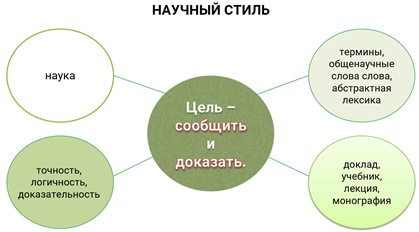 Помните!Для научного стиля характерны точность, логичность, доказательность. В текстах этого стиля не должно быть эмоций. Зато там часто встречаются термины, общенаучные слова.Вместо «я» используется «мы».Используются сложные предложения.Информация изложена в нескольких абзацах.Упр.42 Найди специальную лексику и докажи научность текста.А) Дожди — это атмосферные осадки, выпадающие из облаков в виде капель жидкости. С поверхности воды происходит испарение. Мельчайшие частицы воды попадают в атмосферу, где они концентрируются, в результате чего получаются капли. Под действием силы тяжести они падают вниз.Б) Молоко — это взвесь жира и белка в воде, подслащенная лактозой. Пропорции этих составляющих варьируются у различных млекопитающих; коровье молоко содержит 87,1% воды, 3,4% белка и 5,9% жира. В современной молокоперерабатывающей промышленности молоко пастеризуют при температуре 72 °С в течение 16 сек. для уничтожения всех болезнетворных микробов. Тем не менее, молоко скисает в течение одного-двух дней из-за воздействия молочнокислых бактерий.В) В годы Великой Отечественной войны массово изобретали различные виды техники оружия и даже газов. Так ряды советской техники пополнил танк т-34 и знаменитая Катюша, сыгравшая большую роль в войне против фашизма.Домашнее задание: В какой области знания используется следующая терминология?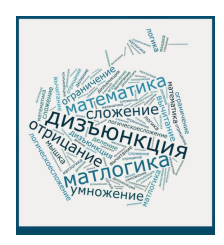 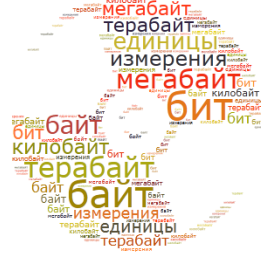 Написание реферата Упр.43 В повседневной жизни мы можем столкнуться с необходимостью изложения содержания какого-нибудь важного текста. Например, приходится оформлять информационные стенды, рефераты по ЗОЖ, профессии и т.д. Знаете ли Вы, как оформляются рефераты? Упр.44 Посмотри реферат на тему «Парикмахерское дело». Из каких частей состоит реферат. Проверь себя в разделе «Помните!»Помните!Реферат состоит из нескольких частей.1.Титульный лист с указанием образовательной организации, темы, имени руководителя и автора-составителя реферата. 2. Оглавление отражает все составные части реферата.3. Введение. Во введении необходимо изложить цель и задачи работы, обосновать выбор темы. 4. Основная часть. В основной части реферата автору-составителю следует изложить основное содержание источников по предложенной теме. 5. Заключение. В заключении следует сформулировать выводы и предложения. Заключение должно быть кратким выводы должны вытекать из содержания основной части. 6. Список используемой литературы. Список оформляется по особым правилам. Он должен содержать не менее 4-5 источников. Упр.45 Напишите реферат о профессии, по которой ты планируешь работать в будущем.Художественный стиль речи Упр.46 В жизни нам часто хочется поделиться своими чувствами и мыслями с окружающими. Представьте, что вы ходили на интересный спектакль, концерт. Как бы вы выразили своё отношение к увиденному в переписке с другом? Сравните ваши мнения. Отметьте те средства, которые назвали большинство собеседников.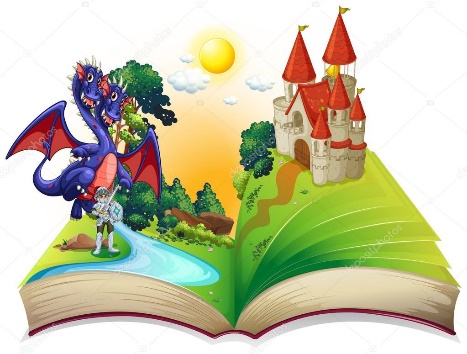 Упр.47 Прочитай. Охарактеризуй художественный стиль. Поделись с одноклассниками информацией. А) Подошли к краю оврага и сели рядом друг с другом. Снизу на них смотрели кудрявые вершины молоденьких березок, на дне оврага лежала синеватая мгла, оттуда несло сыростью, гниющими листьями, хвоей. Порой тихо проносился ветер, ветки берез колыхались, колыхались и маленькие ели – весь овраг наполнялся трепетным, боязливым шепотом, казалось кто-то, нежно любимый и оберегаемый деревьями, заснул в овраге под их сенью, и они чуть-чуть перешептываются, боясь разбудить их.  (М. Горький)Б) «…Есть на свете одна ветеринарная больница. Приземистое такое здание буквой «П», выкрашенное в желтый цвет. В этой больнице студенты сельхозинститута, будущие ветеринарные врачи, «грызут корень науки»: лечат кошек, собак». (Из пьесы Николая Коляды «Сказка о мертвой царевне»)В) Яшка был всего лишь меленьким пакостником, который, несмотря на это, обладал огромным потенциалом. Еще в далеком детстве он виртуозно тырил груши у бабы Нюры, а спустя двадцать лет переключился на банки в двадцати трех странах мира. При этом ему удавалось мастерски их обчищать, что ни полиция, ни Интерпол не имели возможности поймать его на месте преступления. (В.Г. Короленко «Яшка»)Упр.48 Художественный стиль характеризуется образностью, эмоциональностью речи. Рассмотри схему «Художественный стиль». Заполни в тетради.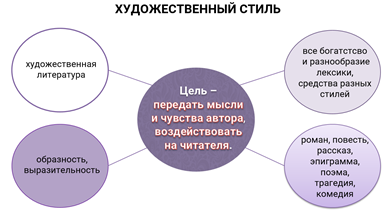 Помните языковые особенности!широкое употребление народно-поэтических слов;привлечение диалектизмов, жаргонизмов;использование индивидуально-авторских неологизмов (молоткастый);воспроизведение устной разговорной речи, стилизация, пародирование;восклицания, возгласы, вопросы; инверсия, перечисления, повторы и т. д.;использование всех видов простого и сложного предложения;употребление предложений с прямой и косвенной речью;Упр.49 Прочитайте. Определите стиль текста.  Найди изобразительно-выразительные средства.Часто осенью я пристально следил за опадающими листьями, чтобы поймать ту незаметную долю секунды, когда лист отделяется от ветки и начинает падать на землю, но это мне долго не удавалось. Я читал в старых книгах о том, как шуршат падающие листья, но я никогда не слышал этого звука. Если листья и шуршали, то только на земле, под ногами человека. Шорох листьев в воздухе казался мне таким же неправдоподобным, как рассказы о том, что весной слышно, как прорастает трава.Я был, конечно, не прав. Нужно было время, чтобы слух, отупевший от скрежета городских улиц, мог отдохнуть и уловить очень чистые и точные звуки осенней земли.Как-то поздним вечером я вышел в сад, к колодцу. Я поставил на сруб тусклый керосиновый фонарь “летучая мышь” и достал воды. В ведре плавали листья. Они были всюду. От них нигде нельзя было избавиться. Чёрный хлеб из пекарни приносили с прилипшими к нему мокрыми листьями. Ветер бросал горсти листьев на стол, на койку, на пол, на книги, а по дорожкам сада было трудно ходить: приходилось идти по листьям, как по глубокому снегу. Листья мы находили в карманах своих дождевых плащей, в кепках, в волосах – всюду. Мы спали на них и насквозь пропитались их запахом.Бывают осенние ночи, оглохшие и немые, когда безветрие стоит над чёрным лесистым краем и только колотушка сторожа доносится с деревенской околицы.Была такая ночь. Фонарь освещал колодец, старый клён под забором и растрёпанный ветром куст настурции на пожелтевшей клумбе.Я посмотрел на клён и увидел, как осторожно и медленно отделился от ветки красный лист, вздрогнул, на одно мгновение остановился в воздухе и косо начал падать к моим ногам, чуть шелестя и качаясь. Впервые я услышал шелест падающего листа – неясный звук, похожий на детский шёпот.- Итак. Какой это стиль речи?К. ПаустовскийОтветьте на вопросы.Какое явление описал К.Паустовский в этом отрывке? Каким настроением наполнен текст? Найдите в тексте слова, которые помогают установить звучание летящих листьев. Домашнее задание: Обратитесь к тексту из упр.4 Докажите с помощью фломастеров, что особенностью языка художественной литературы является соединение элементов разных стилей. Подчеркните:  -слова из разговорной речи; 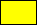  -книжные слова; 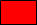  -сложноподчинённые предложения, однородные члены;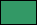  -изобразительно-выразительные средства (эпитеты, метафоры, сравнения)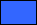 Каким получился текст? Много ли понадобилось изобразительно- выразительных средств, чтобы текст получился «красочным»? Засорение языка внелитературными элементами Упр.50 Вы никогда не задумывались над тем, что слова, составляющие язык, могут «заболеть и ослабеть, и могут даже потеряться»? Поделитесь своим мнением. Упр.51 Прочитай. Как ты понимаешь используемые выражения? Все ли понятно?А) Сосредоточься на учебе, подтяни хвосты. Преподы оценят, а предки завалят презентами.Б) “Хватит париться о новогодних подарках…” (рекламу “Эльдорадо”)В) Пластинку заело!  Особенно популярна эта лексика в молодежных журналах, страницы которых пестрят подобными образцами.Упр.52 Прочитай отрывок сказки.  Понятен ли тебе текст? Какими словами произошло засорение языка? Обсуди с одноклассниками. Изобрази схематически в тетради виды засорения языка. Уточни в следующем упр.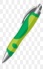 А) Некая родительница несовершеннолетней дочери, обладающей головным убором красного цвета, дала вышеупомянутому подростку неотложное поручение, а именно: посетить ее прародительницу, гражданку пенсионного возраста, являющуюся ответственной съемщицей жилплощади с местожительством на противоположной стороне лесного массива; причем данная личность для осуществления задачи получила плетеную емкость с хлебобулочными изделиями, представляющими собой продукт индивидуальной трудовой деятельности, и взяла на себя обязательство доставить ее по вышеозначенному адресу…Б) И дщерь сия лепоты великой бывша с челом червленым вельми не борзо шествует, не боясь аспидов и василисков, по стезе, ведущей к крову сему, с явствами в десной длани, влекомая рачением о споспешествовании благополучию единородной присной бабе. А округ ее живот красен – среди древесных кущ. Нечаянно пред ее зеницами предстает тварь неприязненна, обла. С зевом могутным, сиречь волк, тать лесной, и молвит: “Камо грядеши?”…В) А сам раскидывает крышей, как бы ее кинуть. Но под боком ментовка, вмиг повяжут. Врубился он, что дело пока обломное, поправил свой серый прикид и лепит ей: “Че, мася, на тусовку? ” А герла ему падя на эту заморочку: “Ну ты, волк, хоть и крутой мэн, а козел шизанутый, совсем ничего не петришь. Мне мазер ЦэУ дала – отнести шамовку бабке, а то она давно не кайфовала на халяву”. Тут волк лапшу вешает: “Ну и клевая ты, совсем приколола меня, я прямо тащусь от тебя. А где бабакин флэт?” тут она купилась и раскололась. Волк забалдел: “Ну, полный улет!” - и бросил свои кости по трассе, пока она хиляет по лесу…Г) А вёдро ноне экая благодать! Баско! Идет она, етта, несет туесок-от, где вдоль, где поперек останавливатся, блазнит ей всяко, запонадобилось ей, вишь, ягоды собирать, страсть как ись хоцца, да тово и смотри заплутаться недолго, лес-от осьми верст поболе будет. И загозынька хучь кычет, бяду кличет. Серому же невтерпеж, ишь засвербило, аж пых перевести не успеват, палым мерином норовит уперед по чекрыжнику заскочить, инда грай духмяный быдто помогат скрозь места нетревожны, заповедны самолучшим путем проскилзнуть…Упр.53 Разные социальные группы населения пользуются языком по-разному. Многие слова проникли в общеразговорную речь. Прочитай. Обсуди с одноклассниками частоту использования подобной лексики в речи молодёжи. Диалектизм – слово, используемое только на определенной территории, в данной местности. Часто вместо общелитературного носители диалектов пользуются своим словом, например, “баз” – двор, “кочет” – петух, “плотва, тарань, вобла” – три названия для одного и того же вида рыб в различных областях страны.Вульгаризм – экспрессивное, грубое слово, часто очень оскорбительное, с отрицательной коннотацией, например, “жрать” - есть, “харя” - лицо, “тетка” - женщина.Варваризм – заимствованное слово, которое еще не прижилось и воспринимается как чуждое, иностранное слово, например, “импичмент” - обвинение должностного лица, “хакер” - компьютерный фанат или взломщик.Просторечное слово – общеразговорное слово, например, картошка – картофель, общага – общежитие, ложить – класть.Жаргон (арго, сленг) – разговорный стиль, характерный для определенной социальной, профессиональной или возрастной группы. Различают профессиональный, молодежный и уголовный жаргоны.Профессиональный жаргон характерен для работников и специалистов в какой-либо области деятельности, например, у компьютерщиков: “железо” – компьютерная аппаратура; у военных: “дембель” – демобилизация, “дед” – солдат последнего года службы.Молодежный жаргон: “клевый” – отличный, “прикол” – что-то смешное, шутка, “облажаться” – ошибиться, опозориться. Уголовный жаргон (воровской): “хаза” – дом, “перо” – нож, “вышка” – смертная казнь, “гоп-стоп” – ограбление, “мент” – милиционер. Домашнее задание на выбор:Прочитайте стихотворение. О каких словах говорит автор?Прислушайся к речи окружающих. Какие «вредные» слова   они используют? Можно ли обойтись без слов «как его, дак, блин, чё»? Прочитай пословицы. О чём в них говорится? Выпиши одну из них.“Сабля порубит одного, слово – армию”“От хорошего слова миру светло”.“Резвого скакуна догонишь, а оброненное слово – никогда”.1.Введение Стр.32.Значение речи в жизни человекаСтр.43.Стили речиСтр.64.Разговорный стильСтр.95.Официально-деловой стильСтр.136.Составление официально-деловых документовСтр.167.Публицистический стиль речиСтр.188.Агитационное выступление Стр.219.Научный стиль речиСтр.2410.Написание реферата Стр.2711.Художественный стиль речиСтр.2812.Засорение языка внелитературными элементамиСтр.31Стиль Сфера примененияразговорныйделовойпублицистическийхудожественныйнаучныйГде применяется?Зачем?Как говорим?Что это?Где применяется?     Зачем?Как говорим?     Что это?Где применяется?Зачем?Как говорим?Что это?Воодушевляющая речьУбеждающая речьПризывающая к действиюцельвоодушевитьубедитьвызвать активную реакциюпомогаетвнести ясность в вопрос, подчеркнуть его значение и воодушевить слушателя,переубедитьвызвать действиеГде применяется?Зачем?Как говорим?Что это?Где применяется?Зачем?Как говорим?Что это?Слова бывают разные –
То дельные, то праздные,
То честные, правдивые,
То льстивые, фальшивые.Есть слово утешения
И слово – удушения.
Есть чистые, алмазные,
А есть бесстыдно-грязные.Одни помогут выпрямить,
Другие – душу вытравить.Есть речь, огнем горящая,
Есть тлением смердящая.
Слова – высокой доблести,
И самой низкой подлостиСегодня нам назначено
Засеять душу зернами.
Так сейте не иначе как
Чистейшими, отборными,Не злыми, не блудливыми,
А добрыми, правдивыми,
Чтоб хлеб добросердечности
Давала нива вечности.